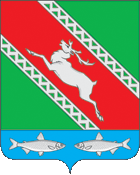 РОССИЙСКАЯ   ФЕДЕРАЦИЯ                        ИРКУТСКАЯ ОБЛАСТЬДумамуниципального образования	«Катангский район»	Р Е Ш Е Н И Е    от 28 марта 2024 года                      село Ербогачен                                                       № 2/4Об отчете председателя Думымуниципального образования«Катангский район» за 2023 годВ соответствии с Федеральным Законом от 06октября 2003 года № 131-ФЗ «Об общих принципах организации местного самоуправления в Российской Федерации», руководствуясь, пп. 5д п. 2 ст. 31 Устава муниципального образования «Катангский район», Дума муниципального образования «Катангский район»РЕШИЛА:   Утвердить отчет председателя Думы муниципального образования «Катангский район» «О выполнении плана работы Думы муниципального образования «Катангский район» за 2023 год»  (Приложение № 1).        2. Опубликовать настоящее решение в Муниципальном вестнике и на сайте муниципального образования «Катангский район».Председатель Думы муниципального образования «Катангский район»   	В.В. ПучковаИ.о. мэра муниципального образования «Катангский район»   	                                                        		     Е.В. ВасильеваПриложение к решению Думымуниципального образования«Катангский район»от 28 марта 2024 года № 2/4  «О выполнении плана работы Думы муниципального образования «Катангский район» за 2023 год»В состав Думы восьмого созыва входит 14 депутатов, на окончание первого полугодия 2022 года два депутата - О.В. Краснокутская и Н.И. Васильев подали в отставку по собственному желанию, во втором полугодии 2023 года после выборов в состав Думы избраны Лытин А.А. и Юрьев В.Е., в связи  с избранием на должность Главы Ербогаченского муниципального образования досрочно сложены полномочия депутата Дроздовой Е.Н.Вся работа Думы организуется на основе Федерального и областного законодательства, Устава муниципального образования «Катангский район» и Регламента Думы муниципального образования «Катангский район».В 2023 году проведено шесть заседаний Думы муниципального образования «Катангский район» (06 апреля, 15 июня, 05 июля, 20 сентября, 23 ноября, 22 декабря), два из которых внеочередные (05 июля, 23 ноября).          На заседаниях было принято 41 решение. Из них 6 решений по бюджету о внесении изменений в решения Думы муниципального образования «Катангский район» «О бюджете муниципального образования «Катангский район» на 2023 год и плановый период 2024 и 2025 годов», «Об утверждении порядка формирования и использования бюджетных ассигнований, поступивших в бюджет  муниципального образования «Катангский район» от платы за негативное воздействие на окружающую среду» ( решение 2/6 от 15 июня 2023 года), «Об утверждении Стратегии социально-экономического развития муниципального образования «Катангский район» на период до 2036 года» ( решение № 1/9 от 06 апреля 2023 года). Внесены изменения в решение Думы от 17 декабря 2020 года № 5/13 «Об утверждении положения об оплате труда выборных должностных лиц местного самоуправления в муниципальном образовании «Катангский район» ( решение № 5/3 от 23 ноября 2023 года), в решение Думы от 20 декабря 2022 года № 8/12 «Об утверждении положения об оплате труда муниципальных служащих муниципального образования «Катангский район» ( решение № 5/4 от 23 ноября 2023 года). Внесены изменения в Устав муниципального образования «Катангский район» ( решение № 2/4 от 15 июня 2023 года), в структуру администрации муниципального образования «Катангский район» ( решение № 4/3 от 20 сентября 2023 года), в Положение о порядке управления и распоряжения имуществом муниципального образования «Катангский район» ( решение № 1/8 от 06 апреля 2023 года).Утверждены бюджет муниципального образования «Катангский район» на 2024 год и на плановый период 2025 и 2026 годов (решение № 6/2 от 22 декабря 2023 года), Положение об отделе по управлению  муниципальным имуществом муниципального образования «Катангский район» ( решение № 1/6,  от 06 апреля 2023 года),«Об утверждении перечня имущества, находящегося в муниципальной собственности Ербогаченского муниципального образования, предлагаемого к передаче в муниципальную собственность муниципального образования «Катангский район» ( решение № 2/9 от 15 июня 2023 года)  и «О согласовании перечня имущества, находящегося в муниципальной собственности Ербогаченского муниципального образования, предлагаемого к передаче в муниципальную собственность муниципального образования «Катангский район» ( решение 2/8 от 15 июня 2023 года). Приняты решения о передаче недвижимого имущества в собственность Семейной (родовой) эвенкийской общины коренных малочисленных народов севера «Хэдэлкит» (Боровая речка) объекты недвижимости, находящиеся в собственности муниципального образования «Катангский район» ( решение № 2/7 от 15 июня 2023 года), «О передаче недвижимого имущества Подволошинскому муниципальному образованию» ( решение № 5/6 от 23 ноября 2023 года). Приняты решения о принятии к сведению «Об исполнении бюджета муниципального образования «Катангский район» за первый квартал 2023 года», «Об исполнении бюджета  муниципального образования «Катангский район» за 2022год, «Об исполнении бюджета муниципального образования «Катангский район» за первое полугодие 2023 года, «Об исполнении бюджета муниципального образования «Катангский район» за 9 месяцев 2023 года, «О состоянии охраны общественного порядка и общественной безопасности дорожного движения на территории Катангского района за 2022 год». Приняты решения «О мероприятии в перечень проектов Народных инициатив на 2024 год»: Приобретение и установка автоматической системы пожарной сигнализации (АПС) в МКОУ СОШ с. Подволошино; Текущий ремонт и установка сантехнического оборудования в МБОУ дополнительного образования Детская школа искусств с. Ербогачен. (решение № 5/5 от 23 ноября 2023 года) и «О присвоении звания «Почетный гражданин муниципального образования «Катангский район» Ткаченко К.И. (решение № 6/3 от 22 декабря 2023 года).         Приняты решения по утверждению отчёта мэра, отчета председателя Думы, отчета председателя КСП муниципального образования «Катангский район» за 2022 год, отчета об итогах выполнения прогнозного плана приватизации муниципального имущества муниципального образования «Катангский район» за 2022 год.Приняты  решения по деятельности Думы муниципального образования «Катангский район» «О выполнении плана работы Думы муниципального образования «Катангский район» за первое полугодие 2023 года», «Об утверждении плана работы Думы муниципального образования «Катангский район» на второе полугодие 2023 года», «Об утверждении плана работы Думы муниципального образования «Катангский район» на первое полугодие 2024 года».        На заседаниях Думы в течении года принята к сведению информация «Об обеспечении продовольственными товарами первой необходимости населения Катангского района в 2023 году», «О состоянии законности и правопорядка на территории муниципального образования «Катангский район» в 2022 году, «Об итогах инвентаризации муниципального имущества муниципального образования «Катангский район», «О ходе выполнения муниципальных программ за 2022 год», «О завозе горюче-смазочных материалов для муниципальных нужд и населения в 2023 году», «О работе административной комиссии и комиссии по делам несовершеннолетних администрации муниципального образования «Катангский район» в 2022 году, о проблемах и планах работы на 2023 год», «Отчет о работе МУП «Катангская ТЭК» в 2022 году и о планах работы на 2023 год», «О работе по организации мероприятий при осуществлении деятельности по обращению с животными без владельцев в 2023 году», «О реализации мероприятий по программе «Народные инициативы в 2023 году», «Об итогах подготовки образовательных учреждений к началу учебного 2023-2024 года», «О начале отопительного сезона и подготовке к работе предприятий, оказывающих услуги в сфере энергетики и ЖКХ в сезоне 2023-2024 годов», «О работе с обращениями и сообщениями граждан Муниципального центра управления муниципального образования «Катангский район», «Отчет о проделанной работе по внутреннему финансовому контролю в муниципальных учреждениях Катангского района», «Итоги летней оздоровительной кампании 2023 года в Катангском районе».         В течение 2023 года осуществлялся контроль за исполнением решений Думы о внесении изменений  и дополнений в Устав муниципального образования «Катангский район», об исполнении бюджета за 1 квартал 2023года , об исполнении бюджета за 2022 год, об исполнении бюджета за 9 месяцев 2023 года, о передаче недвижимого имущества, о выполнении решения по программе «Народные инициативы в 2022 году, об итогах ремонтных работ учреждений образования к началу учебного 2023-2024 года, о признании утратившими силу некоторых решений Думы муниципального образования «Катангский район», о выполнении плана работы Думы муниципального образования «Катангский район» ;За исполнением решений Совета Законодательного собрания:- №3-с от 01.02.2022 г. «О строительстве (реконструкции), капитальном ремонте, ремонте и содержании автомобильных дорог общего пользования регионального, межмуниципального и местного значения Иркутской области»; - №6-с от 11.10.2022 г. «Исполнение бюджетов муниципальных образований Иркутской области в 2022 году»- «Об исполнении решения Совета от 02.03.2021 г по вопросу «О реализации на территории Иркутской области регионального проекта «Чистый воздух», регионального проекта «Комплексная система обращения с твердыми коммунальными отходами» в рамках исполнения национального проекта «Экология»; - № 2-с от 02.03.2021г. «О проблемных вопросах в области обращения с собаками и кошками без владельцев на территории Иркутской области»- № 4-с от 14.03.2023 г. «Строительство объектов социальной сферы модульного типа (образование, культура, спорт, здравоохранение),сферы жилищно- коммунального хозяйства в муниципальных образованиях Иркутской области»- «О ходе реализации в Иркутской области мероприятий федерального проекта «Формирование комфортной городской среды»- № 7-с «Исполнение бюджетов муниципальных образований иркутской области в 2023 году»- № 8-с «Об основных подходах к формированию областного бюджета на 2024 год и на плановый период 2025 и 2026 годов»             Депутатами рассмотрены и приняты решения по проектам Законов Иркутской области:- № ПЗ-1196 «Об исполнении областного бюджета за 2022 год»-№ПЗ-1271 «Об областном бюджете на 2024 год и плановый период 2025 и 2026 годов»-Решение Думы Нижнеудинского муниципального образования «О депутатском запросе по недопущению введения дифференциации, социальной нормы и сверх социальной нормы потребления электрической энергии( мощности) тарифов для населения и приравненных к нему категорий, об изменении коммерческого тарифа для муниципалитетов и снижении предельных уровней нерегулируемых цен для субъектов малого и среднего предпринимательства» («за»- 8 депутатов)          По вопросу о безнадзорных животных Дума принимала участие в совещаниях администрации муниципального образования «Катангский район» и в межведомственной комиссии. В состав комиссии включены депутаты Юрьев Е.В., Пучкова В.В. Дополнительно приняли участие в совещании с заместителем председателя Правительства Иркутской области Читоркиным В.В.            В Думе из избранных депутатов 8 созыва сформированы 3 постоянных комитета:Комитет по бюджету и социально-экономическому развитию муниципального образования (в её составе 4 депутата, председатель –Дятлов А.Б.) Комитет по социальным вопросам (в её составе 4 депутата, председатель – Юрьев Е.В.);Комитет по мандатам,  регламенту и депутатской этике (в её составе 4 депутата, председатель – Орлов Е.В.)      В 2023 году проведено семь заседаний комитета по бюджету и социально-экономическому развитию муниципального образования. На заседаниях были заслушаны и рекомендованы к рассмотрению следующие вопросы:    1.О внесении изменений в решение Думы муниципального образования «Катангский район «О бюджете муниципального образования «Катангский район» на 2023 год и плановый период 2024 и 2025 годов; 2. «Об исполнении бюджета муниципального образования «Катангский район» за 1 квартал 2023 года»;3. О внесении изменений в решение Думы от 17 декабря 2020 года № 5/13 «Об утверждении положения об оплате труда выборных должностных лиц местного самоуправления в муниципальном образовании «Катангский район»6. «О бюджете муниципального образования «Катангский район» на 2024 год и на плановый период 2025 и 2026 годов»7. О внесении изменений в решение Думы от 20 декабря 2022 года № 8/12 «Об утверждении положения об оплате труда муниципальных служащих муниципального образования «Катангский район»8. «Об утверждении порядка формирования и использования бюджетных ассигнований, поступивших в бюджет  муниципального образования «Катангский район» от платы за негативное воздействие на окружающую среду»       По данным вопросам решение принято.       Проведено одно заседание комитета по мандатам,  регламенту и депутатской этике. Внесен и рассмотрен вопрос: 1. О внесении изменений и дополнений в Устав муниципального образования «Катангский район». Решение принято.        Основное право и обязанность – контроль над эффективным использованием бюджетных средств, Дума реализует в основном через деятельность постоянного комитета по бюджету и Контрольно-счетную палату (далее КСП). Председатель КСП принимает участие во всех заседаниях комитета по  бюджету и социально-экономическому развитию муниципального образования «Катангский район». Проекты решений Думы муниципального образования «Катангский район», предусматривающие финансирование, направляются в Контрольно-счетную палату муниципального образования «Катангский район» для рассмотрения и подготовки заключения о возможности и целесообразности принятия данного решения. Контрольно-счетная палата муниципального образования «Катангский район» является постоянно действующим органом внешнего муниципального финансового контроля, образуемым Думой муниципального образования «Катангский район». КСП подотчетна Думе муниципального образования «Катангский район», обладает правами юридического лица.       КСП самостоятельно планирует свою деятельность на основе годового плана с учетом поручений председателя Думы муниципального образования «Катангский район», постоянных комитетов, а также предложений и запросов мэра муниципального образования «Катангский район», Контрольно-счетной палаты Иркутской области, органов прокуратуры, органов внутренних дел.       Для реализации целей деятельности Контрольно-счетная палата наделена контрольными, экспертно-аналитическими и информационными полномочиями, в рамках которых осуществляет предварительный, текущий и последующий контроль над исполнением районного бюджета, использованием средств, направленных на реализацию долгосрочных целевых программ, соблюдением установленного порядка управления и распоряжения имущества, находящегося в муниципальной собственности, размещением муниципального заказа, соблюдением порядка подготовки и рассмотрения проекта местного бюджета на очередной год. В 2023 году  проведены внешние проверки отчетов об исполнении бюджетов поселений за 2022 год, проведена экспертиза проектов бюджетов поселений на 2024 год и плановый период 2025-2026 годов, проведено 19 экспертиз проектов решений Дум поселений о внесении изменений в их бюджеты на 2023 год  и плановый период 2024-2025 годов. Проведено 9 контрольных мероприятий: внешние проверки годовой бюджетной отчетности главных администраторов бюджетных средств муниципального образования «Катангский район» (администрации, финансового управления, муниципального отдела образования и муниципального отдела по развитию культуры, молодежной политике и спорту) за 2022 год, а так же главных администраторов бюджетных средств Ербогаченского, Преображенского, Непского и Подволошинского муниципальных образований за 2022 год.             Информация о деятельности Контрольно-счетной палаты муниципального образования «Катангский район» публиковалась на официальном сайте katanga.irksp.ru.             Осуществляя взаимодействие с прокуратурой, Дума муниципального образования «Катангский район» использует следующие формы работы:          -направление проектов нормативных правовых актов Думы муниципального образования «Катангский район» в прокуратуру для дачи правового заключения и проведения антикоррупционной экспертизы;          -обязательное приглашение и участие представителей прокуратуры района на заседаниях Думы муниципального образования «Катангский район», а в случае необходимости участие в заседаниях депутатских и публичных слушаний (регулярное участие в заседаниях Думы представителей прокуратуры района позволяет своевременно осуществлять правовую экспертизу проектов нормативных правовых актов, в том числе на предмет выявления коррупционных факторов, и добиваться точного соответствия проектов федеральному и областному законодательству). В первом полугодии 2023 года Думой была принята к сведению информация прокурора «О состоянии законности и правопорядка на территории муниципального образования «Катангский район» в 2022 году».             В Думе 8 созыва создана фракция ВПП «Единая Россия» в составе 7 депутатов. Протокол №1 от 10 ноября 2021 года. Организована работа местной общественной приёмной партии «Единая Россия». Принимали участие в заседании Политсовета, в общем собрании Иркутского Областного Совета депутатских объединений Всероссийской политической партии «Единая Россия», во Всероссийском онлайн- конкурсе «30 лет Конституции России- проверь себя!» (сертификаты получили 4 депутата). Осуществлялись приемы граждан в рамках Недели по вопросам ЖКХ, в рамках Недели по вопросам здравоохранения, Декады приема граждан к празднованию Дня рождения партии «Единая Россия» Приняли участие в рассмотрении проекта Закона Иркутской области «О патриотическом воспитании граждан в Иркутской области». В рамках рабочего визита состоялась встреча депутатов с депутатом Законодательного Собрания Иркутской области, членом ВПП «Единая Россия» Труфановым Н.С.            Депутаты Думы муниципального образования «Катангский район» принимали участие в мероприятиях, проводимых Законодательным Собранием Иркутской области в 2023 году: в Советах Законодательного Собрания Иркутской области по взаимодействию с представительными органами муниципальных образований Иркутской области, во встрече с министром образования Иркутской области Парфеновым М.А. в рамках реализации проекта «Год педагога и наставника в Иркутской области», в работе Депутатского штаба по местному самоуправлению, участие в совещании с председателем Законодательного собрания Ведерниковым А.В.,  в заседаниях Законодательного собрания через ВКС по темам: «Проблемные вопросы в области обращения с животными без владельцев на территории Иркутской области», «Проблемные вопросы обеспечения заготовки гражданами древесины для собственных нужд в иркутской области», «О соблюдении требований к обеспечению антитеррористической защищенности объектов ( территорий) муниципальных образовательных организаций в Иркутской области», «О подготовке к пожароопасному периоду 2023 года на территории Иркутской области, в том числе о проводимых противопожарных мероприятиях, направленных на профилактику пожаров в жилых помещениях и о прогнозах на весь пожароопасный период 2023 года», « Обеспечение безопасности и сохранности здоровья детей в образовательных организациях Иркутской области», «О доступности для жителей Иркутской области федеральной государственной информационной системы «Единый портал государственных и муниципальных услуг». Информация по всем проблемным вопросам муниципального образования «Катангский район» направлена в Законодательное Собрание для рассмотрения в рабочем порядке.Участие в Депутатском штабе по темам: «Об обеспечении транспортного сообщения в муниципальных образованиях Иркутской области» (направлена информация о проблемных вопросах), «Вопросы благоустройства территорий муниципальных образований Иркутской области», «Проблемы и перспективы реализации Закона Иркутской области от 03.11.2016г. № 96-оз «О закреплении за сельскими поселениями Иркутской области вопросов местного значения. Возможность признания утратившим силу закон № 96-оз». В Законодательное собрание для рассмотрения на заседаниях Совета  направлена информация по следующим вопросам: О реализации мероприятий по устранению цифрового неравенства на территории Катанского районаО вопросах обеспечения специализированным жильем специалистов социальной сферы ( образование, здравоохранение, культура) в сельской местностиО доступности и качестве первичной медико- санитарной помощи населению Катангского районаО работе почтовых отделений Катангского районаО кадровом дефиците в организациях образования и здравоохранения в Катангском районеО дефиците запаса топлива, который необходим для отопительного сезона в 2023 году в Катангском районеПринимали участие в вебинаре на тему: «Сельские старосты- сегодня и завтра», в семинарах на темы: «Актуальные вопросы взаимодействия органов местного самоуправления муниципальных образований Иркутской области с контрольными( надзорными) органами», «Председатели Дум муниципальных районов и городских округов». Участие в публичных слушаниях по проекту закона «Об исполнении областного бюджета за первое полугодие 2023 года», по проекту закона «Об областном бюджете на 2024 год и на плановый период 2025 и 2026 годов»           Все  депутаты Думы муниципального образования «Катангский район»  сдали свои сведения за 2023 год. Информация о доходах и расходах депутатов направлена в аппарат Губернатора Иркутской области в Управление по профилактике коррупционных и иных правонарушений.           Представительная и организационная деятельность в первом полугодии 2023 года осуществлялась через совещания с депутатами Думы, совещания с мэром. Совместно с руководством Катангской территориальной избирательной комиссии проведен круглый стол с учащимися старших классов МБОУ СОШ с. Ербогачен на тему «Избирательная система Российской Федерации». Депутаты Думы принимали участие в следующих мероприятиях: «Ученик года», акция «Во славу Отечества» к Дню защитника Отечества, субботник по уборке территории села, круглый стол руководителей образовательных организаций, публичный отчет о состоянии и результатах деятельности муниципальной системы образования за 2022 год, концерт ко Дню России, торжественная презентация проекта «Небесные олени над Угрюм-рекой», мастер-класс в ДШИ в рамках Дня открытых дверей, фестиваль детского творчества «Будущее планеты», мероприятие, посвященное Международному дню музеев, линейка выпускников школы,  митинг, посвященный Дню Победы, митинг к Дню памяти и скорби, открытие обновленного мемориала воинам землякам и герою Советского Союза И.П. Увачану, открытие журналистского проекта «Малая родина» членов Союза журналистов России К.Куликова и Б. Слепнева, открытие Эвенкийского центра, инаугурация главы Ербогаченского МО, встречи в музее имени В.Я. Шишкова с участниками СВО. Приняли участие в акции «Собери ребенка в школу», «Новогодняя елка» (Ербогаченское МО). Поздравление с награждением Почетного гражданина Катангского района Инешиной Е.М. Организация совместной поездки на историческую родину в с. Преображенка внучки героя  Советского Союза Харчистовой Е.В. Осуществлялась гуманитарная  помощь участникам СВО и их семьям, неоднократное перечисление однодневного заработка. Участие во встречах с участниками СВО и их семьями в музее имени В.Я. Шишкова, участие в телемарафоне «Своих не бросаем», участие в торжественной регистрации брака участника СВО в администрации муниципального образования «Катангский район».              В качестве члена комиссии по делам несовершеннолетних и защите их прав председатель Думы приняла участие в 14-ти  заседаниях КДН, 2-х селекторах и 3-х рейдах по семьям, состоящих на учете в Банке данных СОП.              В целях сохранения материалов Думы, подлежащих передаче в архив, была проведена следующая работа: составлен акт приема-передачи в архив, опись дел постоянного хранения за 2021 год, номенклатура дел на 2023 год, подшивка и сдача дела в архив за 2017 год, паспорт архива на 1 декабря 2023 года. Составлена инструкция по делопроизводству. Сформирован состав Экспертной комиссии архива Думы. Участие в семинаре на тему: «Положение о региональном государственном контроле (надзоре) за соблюдением законодательства об архивном деле».              В целях взаимодействия с представительными органами поселений председатель Думы муниципального образования «Катангский район» совместно с мэром района, начальником управления по региональной политике Губернатора и Правительства Иркутской области Гоголевым А.Г. и куратором Катангского района Балтахоновым Е.П. провели сходы граждан в Непском МО, Преображенском МО и Подволошинском МО по вопросу полномочий сельских поселений. В марте осуществила выезд во все муниципальные образования Катангского района. Во время поездки по району с отчетом мэра муниципального образования «Катангский район» и  отчетом председателя  Думы муниципального образования «Катангский район»   рассматривалась информация глав поселений о положении дел и перспективах развития поселений района, проведены сходы граждан в каждом населенном пункте района. Основные вопросы, задаваемые населением, касались заготовки дров для населения, о мерах социальной поддержки, о дефиците кадров в медицине и образовании.           Для эффективной и оперативной работы депутатов Думы муниципального образования «Катангский район» в начале 2023 года обеспечили ноутбуками.            Неотъемлемой частью депутатской деятельности является работа с избирателями. Одной из форм такой работы являются депутатские приёмы, которые проводятся согласно утверждённому графику. За 2023 год председателю  Думы поступило 2 обращения. Первое от заведующей ФП с. Подволошино о ремонте здания. Был дан ответ главного врача ОГБУЗ «Катангская районная больница» Фарковой Р.М. Второе от работников почты с. Ербогачен по сокращению штата. Депутатами было написано письмо в Правительство Иркутской области и в Законодательное Собрание. Получен ответ министра цифрового развития и связи Иркутской области И.А. Рыморенко. На заседаниях Думы рассмотрены 3 ходатайства. Ходатайство главного врача ОГБУЗ «Катангская РБ» Фарковой Р.М. по решению вопроса кадрового дефицита медицинских работников среднего звена на территории муниципальных образований Катангского района. Принято решение об обучении медицинских работников дистанционно в образовательном медицинском учреждении г. Иркутска. Ходатайство председателя Эвенкийского национального культурного центра О.Г. Поповой о выделении ставок для центра. Вопрос не решен. Ходатайство Гавриленко Н.А.  по вопросу о выделении земельного участка для хозяйственных нужд. Вопрос рассмотрен на заседании Думы, сформирована рабочая группа из депутатов, направлен запрос в министерство лесного хозяйства.           Основная информация о Думе муниципального образования «Катангский район» (состав, структура, план работы, график приема граждан, контактная информация) размещена на официальном сайте муниципального образования «Катангский район». На данном сайте имеется раздел Дума, где размещены нормативно - правовые акты принятые Думой муниципального образования «Катангский район», отчеты председателя  Думы муниципального образования «Катангский район», бюджет муниципального образования «Катангский район». Создан Госпаблик в Контакте.           В целях полного и оперативного информирования населения Катангского района о деятельности  Думы муниципального образования «Катангский район»  проводится работа по освещению работы Думы в «Муниципальном вестнике» муниципального образования «Катангский район». Материалы Думы от 06.04. 2023 года размещены в №15 от 06.04.2023г.,  от 15.06.2023 года размещены в № 35 от 23.06.2023г. и в № 38 от 03.07.2023г., решения Думы от 05.07.2023 в № 39 от 05.07.2023г., решения Думы от 20.09.2023 в № 51 от 21.09.2023г., решения Думы от 23.11.2023 в № 62 от 23.11.2023г., решения Думы от 22.12.2023г. в № 67 от 23.12.2023 г.